Department of Human Resources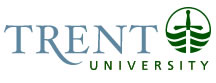 OPSEU Job DescriptionJob Title: 		Academic Coordinator				Job Number: 		A-236		NOC: 		1221Band: 		9						Department: 		Trent/Fleming School of Nursing					Supervisor Title: 		Dean, Trent/Fleming School of Nursing			Last Reviewed:	September 21, 2021Job PurposeReporting to the Dean of the Trent/Fleming School of Nursing, coordinates all academic advising, student support and enrollment management for both Peterborough and George Brown sites; provides enrollment and course demand information to assist Dean in long-range planning.  Key ActivitiesTeam Leadership 							Works closely with the Dean in providing training to the Academic Coordination AssistantResponsible for training and overseeing day-to-day operations of the Academic Coordination Assistant. Ensure tasks are completed within timelines/deadlines and are in compliance with departmental and university policiesEducation Master’s degree required in a related field Experience RequiredA minimum of three years PSE experience in academic advising and a minimum of 5 years employed in the PSE sector.  Experience with students preparing for regulated health professions preferred.Additional credentials in mental health support considered an asset.SupervisionLead hand to Academic Coordination Assistant (OPSEU position)Student employeesStudent volunteersPreceptor to community practice studentsCommunicationInternal:Undergraduate StudentsOffice of the Registrar - work closely in all areas of registration, pre-registration, course limits, course prerequisites and curriculum changesSenior Tutors - Ongoing collaboration in the interest of student’s success.Faculty - Consultation on various student issues, academic records, assessment.Various Departments - advise regarding procedures and information published/made available. Use Colleague knowledge and experience to evaluate and provide input on various software interfaces and toolsExternal:Prospective students and parents - acts as a resource in recruitment efforts. Educational Community - Liaise with High School Guidance Counselors, other UniversitiesCanadian Association of Schools of Nursing (CASN)College of Nurses of Ontario (CNO)Registered Nurses Association of Ontario (RNAO)George Brown College – in regards to students in Trent’s post-bridge BScN programMotor/Sensory SkillsFine Motor Skills - Data entry via keyboard, mouse, scanner, digitizerHearing - Responding to student and faculty queriesSight - Reading various reporting data, i.e. Colleague generated reports as well as faxed, email and CRT displayEffortMental:Multiple competing demands, deadlines - Registrar’s deadlineSustained concentration - Compiling data, determining waitlist eligibility and individual priority/standing. Student queue - ups at various academic deadlines, frequent interruptions.Long periods of visual attention and sustained concentration - Input and verify accuracy and completeness of various academic data, compiling information from various media into database with frequent interrupts.  Working ConditionsPhysical:Fatigue - Student database input, posting weekly waitlist web updates and registrar’s deadlines require long hours at desk and computer to meet imposed deadlines. Frequent interruptions, uncomfortable working conditions.  Psychological:Advises with students in crisis or with significant personal and academic circumstancesComplaints - From students with regard to waitlist standing, course offerings, prerequisite requirements.Multiple competing demands - Strict academic deadlines difficult to meet in large departments, nature of the work results in unavoidable busy periods.	Interruptions - Student support and academic advising required by students, often in crisis, who may phone, drop in or wait to be seen without appointment, interrupting planned schedule.Confidentiality - Working with sensitive academic information, which may involve personal or health issues requiring sensitivity and tact.Student SupportResponsible for academic advising in the School of Nursing for the compressed, collaborative and PN to BScN programs with a focus on developing knowledge, capability and self-reliance.Recognizes students with significant personal or academic issues and provides students with appropriate advice and referrals.Interprets academic policies and procedures for students and TFSON faculty and other staff.Reviews student records and guides and advises students with respect to university requirements, program planning and goal setting.Meets with at-risk following a nursing course failure to develop strategies for success.Coordinates and delivers departmental student support programming.Advises and responds to requests from prospective students and guidance counsellors.Develops and edits all Nursing Student Handbooks.Reviews and tracks academic records to identify and follows up with students who may require remediation following an extended absence.Develops and maintains a tracking system for individual students’ academic progress and the advice provided.Reviews alumni requests and prepares curriculum evaluation for international Registered Nurse credentialing bodies.PlanningLeads the planning and coordination of all annual student orientation sessions that are held each semesterLeads the development and maintenance of the department website.  Ensures timely postings of importance to students (e.g., waitlists, timetable changes, course outlines, guidelines and department policies). Leads the development and maintenance of the the BScN Intranet site. Ensures current policies, procedures and accompanying forms are accessible to students.Coordinates and develops resource materials for new student summer orientation.Works with Dean and program coordinators to develop and implement retention strategies.Maintains database of course offerings and enrollments and prepares long-range forecasts of course demand for use by the Dean and Manager in program planning.Maintains the School’s Tracking Database and analyses and shares data for the purposes of School decision making and program evaluation.CommunicationsCollaborates with Program Coordinators to ensure consistency across all academic counseling functions in the School (policies and actions).Advises Dean and/or program coordinators of developing situations where there are student concerns or complaints, or potential conflicts.Member of the School of Nursing Appeal, Policy and Curriculum Committees.Collaborates with the student representatives of both the Trent/Fleming School of Nursing Student Association (TFNSA) and the Canadian Nursing Student Association (CNSA).Collaborates with Registrar’s Office and other programs on course enrollment issues.Collaborates with Academic Advisors, Program Coordinators, George Brown College staff and student services, and career services in both School locations. Liaises with admissions staff in the Office of the Registrar as requested to review applicant files and suitability for admission to BScN programs Responsible for maintaining and updating policies for the academic calendar copy.External Communication with the College of Nurses of Ontario,  Canadian Association of School of Nursing, Placement agencies, Queen’s University, Fleming college and George Brown college departments including  Financial services, School of Community development and Health, School of Nursing and Registrars’ offices, other Schools of Nursing as required.Administrative SupportCompiles information on student eligibility for NCLEX and informs the CNO (Ontario) or appropriate RN regulatory body.  Verify course completion for temporary licenses and authorizes release of supporting letters to the CNO.Utilizes applications such as Colleague, and data management programs to provide faculty with material essential to their teaching (class lists, academic summaries etc.)Assists with preparing for Accreditation and Undergraduate Program Reviews.OperationsDetermines student eligibility for Canadian Nursing registration examinations and informs the CNO (Ontario) or appropriate RN regulatory body. Verifies course completion for temporary licenses and authorizes release of supporting letters to the CNO.Monitors and analyzes enrollment into courses and maintains databases of space availability, waitlists and waiver requests to support the decisions of the Dean, Program Coordinators and Manager.Coordinates the evaluation of transfer credits and prerequisite waiver requests.Liaises with the Registrar’s Office to schedule course delivery Sets Enrolment Targets for programs in conjunction with the Dean and the Office of Strategic Enrolment Management. With the Dean, consults with admissions staff in the Office of the Registrar as requested to review applicant files and suitability for admission to BScN programs and pre-qualifying programReviews students enrollmentEvent Planning and CoordinationPlans, organizes and attends School open houses and site visits.  